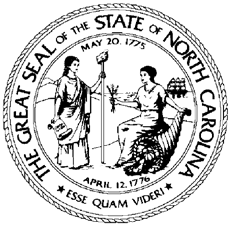 NCWorks CommissionNCWorks Commission Policy Statement Number: CPS 06-2022, Change 1Date: November 08, 2023Subject: Workforce Innovation and Opportunity Act (WIOA)               Monitoring/Oversight of Local Area Workforce                  Development Boards (WDBs)    From:                                                                                                 DRAFT                      __________________________________________
                                              Tom B. Rabon, Jr.                                            Chair, NCWorks Commission Purpose:The purpose of this policy is to issue guidance regarding state and local level fiscal and programmatic monitoring requirements under the WIOA; primarily Title I Adult, Dislocated Worker, and Youth funds.This Commission Policy Statement rescinds CPS 06-2022. The change updates the procedures for the exit conference and establishes a preliminary response period where questions or issues can be addressed after the exit conference and updates the possible extended timeframe for the issuing of monitoring reports based on the preliminary response period.This Commission Policy Statement and the procedures herein supersede all previous policies, procedures, and guidelines regarding the WIOA Monitoring/Oversight of the Local Area Workforce Development Boards (WDBs).Background:The State monitoring system must: Provide for annual on-site monitoring reviews of each WDB to ensure compliance with 2 CFR § 200, as required by WIOA Section 184(a)(3); Ensure that established policies to achieve program quality and outcomes meet the objectives of WIOA and WIOA regulations; Enable the Governor to determine if sub-recipients have demonstrated substantial compliance with WIOA requirements;Enable the Governor to determine whether a local Plan will be disapproved for failure to make acceptable progress in addressing deficiencies as required in WIOA section 108(e)(1);Enable the Governor to ensure compliance with the nondiscrimination, disability, and equal opportunity requirements of WIOA Section 188, including the Assistive Technology Act of 1998 (29 U.S.C. 3003); andMonitor the activities of the sub-recipient as necessary to ensure that the sub-award is used for authorized purposes, in compliance with Federal Statutes, regulations, and the terms and conditions of the subaward; and that sub-award performance goals are achieved.Action:Periodic monitoring of WDB subrecipients is not only a regulatory requirement ensuring the staff of subrecipients are informed about program policy and regulations, but it is also a tool that can be used to support the subrecipients with technical assistance as necessary. Information on the specific monitoring topics and the frequency with which monitoring must be completed is detailed in Attachment 1: Local Area Workforce Development Board Remote and/or Onsite Monitoring and Frequency Guide. Effective Date:ImmediatelyExpiration:IndefiniteContact:Attachments: DWS Program Monitor1. Local Area Workforce Development Board Remote and/or Onsite      Monitoring and Frequency Guide2. Oversight and Monitoring of the One-Stop Operator